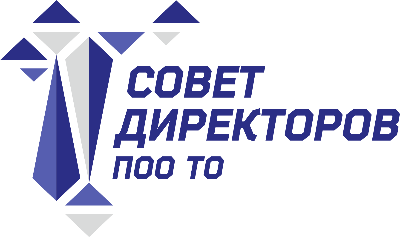 Заседание Совета директоров ПОО ТОДата и время проведения: 23 июня 2023 года, с 15.30 ч. до 17.00 ч.Место проведения: г. Тюмень, 5-й км. Велижанского тракта, д. 2, корп.1 ООО «шаттдекор»РЕШЕНИЕзаседания Совета директоровпрофессиональных образовательных организаций Тюменской областиПереченьСрокиДиректорам профессиональных образовательных организаций Тюменской областиДиректорам профессиональных образовательных организаций Тюменской областиПрезентация лучших практик создания, продвижения, функционирования УПП, созданных в системе СПО Тюменской области, информацию принять к сведению, использовать в работе опыт коллег.постоянноИспользовать опыт внедрения новых ФГОС СПО в учебном процессе: изменения в содержании образования и формировании компетенций. постоянно Принять к сведению информацию о реализации эффективных профориентационных и профадаптационных практик, как условие подготовки востребованных специалистов в ПОО ТО. постоянно- Информацию о задачах Центра опережающей профессиональной подготовки на 2023 год принять к сведению, использовать в совместной работе;- Презентовать опыт создания, продвижения, функционирования УПП, созданных на базе ПОО Тюменской области.постояннопо две презентации на каждом заседании Совета 